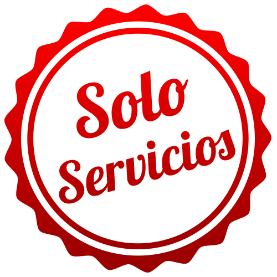 NATAL LUZSOLO SERVICIOS08 DÍAS / 07 NOCHES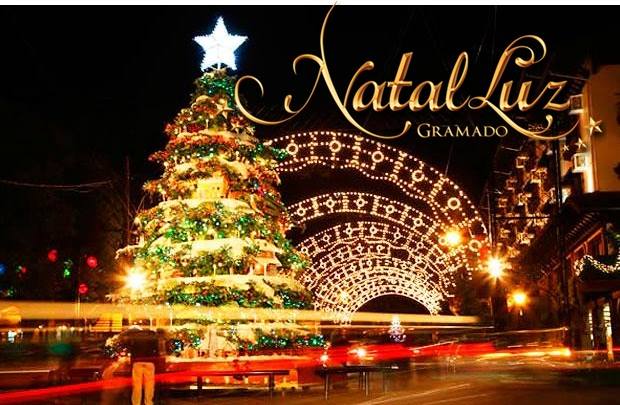 Programa incluye:Traslado Aeropuerto (POA) / Hotel / Aeropuerto (POA) en servicio regular 07 noches de alojamiento con desayunos.Tour Gramado y Canela.Tour Linha Bella con Almuerzo.Tour Nova Petrópolis y compras.Tour Uva y Vino con acceso a Parque Epopeya Italiana y Tren Maria Fumaca.Ticket Bustour (1 día de uso).Noche Gaucha con Show y Cena.Noche Alemana con Show y Cena.PRECIO POR PERSONA EN DOLARES AMERICANOS:OPCIONALES: CONCIERTOS DE NATAL LUZNOTAS IMPORTANTES:Referente al paquete:Para viajar según vigencia de cada hotel (Ver Cuadro) Mínimo dos pasajeros, pasajero viajando solo aplica suplemento. Consultar.Tarifas sujetas a cambios sin previo avisoPara vuelos de madrugada aplica suplemento ConsultarServicios regulares en portugués.Valores pueden cambiar sin previo aviso.Los paseos no incluyen almuerzo o entradas a las atracciones si no lo especifica.Tarifas no válidas para eventos, feriados y otras fechas determinadas por el hotel, consultar antes de reservar.GENERALES:Tarifas 10% comisionables (descontando impuestos). $5 dólares de incentivo por pax. Tarifas NO son válidas para: Semana Santa, Fiestas Patrias, Navidad, Año Nuevo, grupos, fines de semana largos, días festivos en Perú y en destino, ferias, congresos y Blackouts.Tarifas solo aplican para peruanos y residentes en el Perú. En caso no se cumplan el requisito, se podrá negar el embarque o se cobrara al pasajero un nuevo boleto de ida y vuelta con tarifa publicada y en la clase disponible el día del vuelo.No reembolsable, no endosable, ni transferible. No se permite cambios. Precios sujetos a variación sin previo aviso, tarifas pueden caducar en cualquier momento, inclusive en este instante por regulaciones del operador o línea aérea. Sujetas a modificación y disponibilidad al momento de efectuar la reserva. Consultar antes de solicitar reserva.Los Pasajeros que no se presenten en recepción en el horario marcado (Traslados o Tours), la empresa entenderá que han desistido del mismo. No correspondiendo reintegro alguno, ni reclamos posteriores.Servicios de este programa son en Regular, por lo que se realizan en horario diurno, para servicios en horarios nocturnos deberán aplicar suplemento o privado. Consultar.Las habitaciones triples o cuádruples solo cuentan con dos camas. Habitaciones doble twin (dos camas) o doble matrimonial, estarán sujetas a disponibilidad hasta el momento de su check in en el Hotel. El pasajero se hace responsable de portar toda la documentación solicitada (vouchers, boletos, visas, pasaporte, permisos notariales, vacunas, etc.), no haciéndonos responsable por las acciones de seguridad y control de aeropuerto, por lo que se solicita presentarse con la documentación necesaria al momento del embarque, salida del aeropuerto y en destino. Es indispensable contar con el pasaporte vigente con un mínimo de 6 meses posterior a la fecha de retorno.Todos los niños o jóvenes menores de 18 años deberán presentar documento de identificación mismo que estén con ambos padres. Caso estén viajando solamente con uno de los padres la autorización deberá ser con permiso notarial juramentado.Impuestos & Tasas Gubernamentales deberán ser pagados en destino por el pasajero.Domireps no se hace responsable por los tours o servicios adquiridos a través de un tercero inherente a nuestra empresa, tampoco haciéndose responsable en caso de desastres naturales, paros u otro suceso ajeno a los correspondientes del servicio adquirido. El usuario no puede atribuirle responsabilidad por causas que estén fuera de su alcance. En tal sentido, no resulta responsable del perjuicio o retraso por circunstancia ajenas a su control (sean causas fortuitas, fuerza mayor, pérdida, accidentes o desastres naturales, además de la imprudencia o responsabilidad del propio pasajero). Tipo de cambio s/.3.50 soles.Tarifas, queues e impuestos aéreos sujetos a variación y regulación de la propia línea aérea hasta la emisión de los boletos. Precios y taxes actualizados al día 12 de Agosto del 2019.HOTELESMONDobleN.A.VIGENCIAHOTELESMONDobleDobleVIGENCIAHOTEL BERTOLUCIUSD8496001NOV-12ENEHOTEL ALPENHOFUSD8706401NOV-12ENECONCIERTOSMONDobleCONCIERTOSMONDobleLENDA DO BOSQUE DE NATALUSD75GRANDE DESFILE DE NATALUSD79SHOW DO LAGO - ILUMINATIONUSD79